Zoznam učebných pomôcok pre 1. ročník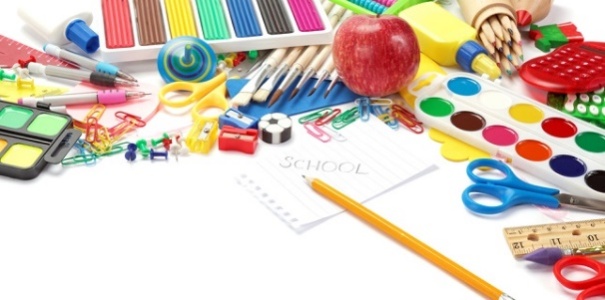 zošity	č. 511 – 5 ksč. 512 – 5 ks			č. 523 – 5 ks			č. 520 – 1 ksslovník 	č. 624 – 1 ksnáčrtník A4 – 1		výkresy  	A4  - 20 ks			A3  - 20 ksfarebný papier - 1 balenieplochý štetec – hrubší – 2 ks, tenký – 1 ksokrúhly štetec tenký - 1 ksvodové farbyvoskový pastel –  1balenie po12 ksfarbičky – 1 balenie po 12 ksceruzka č. 2  -  3 ksplniace pero alebo tornádostrúhadlo  - 1 ksnožničky s okrúhlymi hrotmiobaly na zošity  (všetky zošity obaliť)3ks veľkých obalovTV: tepláky, biele tričko, tenisky, / v zime aj mikinu/vrecko na úbor TVvrecko na prezúvky, prezúvkyProsíme všetko podpísať, nepodpisujete výkresy a farebný papier